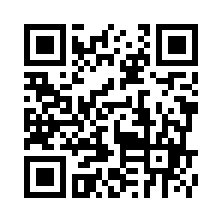 　スマホでＱＲコードをスキャンして「寄付をする」ボタンから申込いただけます。